Przeczytaj lub powtórz sylaby zapisane na kropelkach.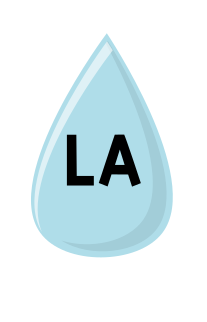 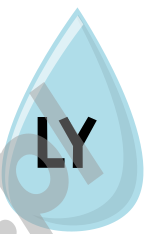 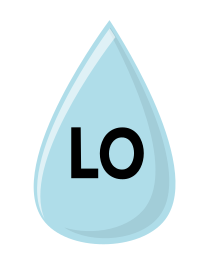 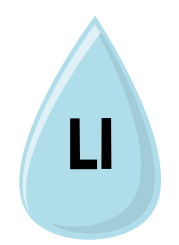 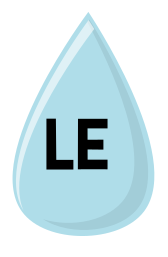 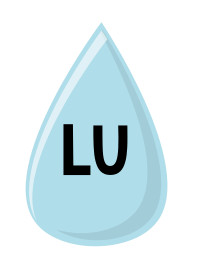 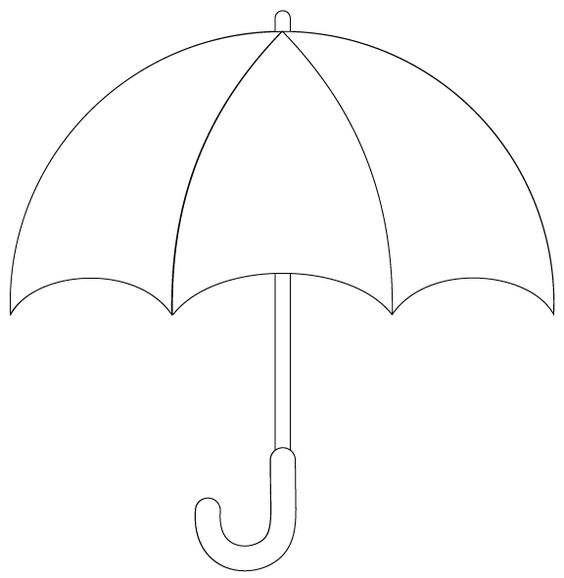 